Comunidad de Talento(Experiencia que ha supuesto)Talent Community(Experience has of course)Descripción:  Ver documento Definición proyecto NHN EspañaDescription: View Project Definition Document NHN SpainDinámica del grupo: Dynamics of Group:La reuniones eran de 7:30 a 9:00 pmEmpezábamos con un elevator speech y se abría una conversación del grupo con la persona. Se le daba feedback, se le sugerían ideas. Así hasta que todos hubiesen dado su elevator speech.Después empezaba la segunda ronda donde cada uno contaba lo que había hecho, la lección de la semana, que contactos busca, los próximos eventos que supiese y las compañías que estuvieran moviendo cosas (hot companies)The meetings were from 7:30 to 9:00 pmWe started with an elevator speech and a conversation with the person group opened. Feedback was given, he suggested ideas. So until all given their elevator speech.After starting the second round where everyone had what he had done, the lesson of the week, which seeks contacts, upcoming events and companies knew that things were moving (hot companies)Comentarios sobre el grupo:  Comments on Group:Se ve que los que trabajaban avanzaban, conseguían resultados, aprovechaban más la sesión. Los escépticos menos, de hecho hubo bajas.Ayuda mucho la energía de la gente positiva. Elena y María personas que ayudaron mucho.Al inicio el grupo era de 15, después 9 y al final 8. Por lo que hay que ver realmente quienes vienenEn cuanto a competencias, había miembros de nivel regular y medio y dos con alto, pero todos eran contratablesLas cosas que hacíamos les hacía sentidoIt is seen that those who work progressed, getting results, advantage over the session. Skeptics less, in fact there were casualties.It helps energy positive people. María Elena and people who helped a lot.At first the group was 15, then 9 and end 8. what to really see who comeAs for skills, there were regular members and middle and two high, but all were employableThe things we did made sense to themQue funcionó:  That worked:Bajar a lo concreto más, cosas que sirvan para conseguir trabajo, a la búsquedaOfrecer sesiones de Coaching, eso ayuda mucho. PARARSE A REFLEXIONAR HABLARTE A TI MISMO, etc.El elevator speech les hace mucho sentido. Pero les cuesta quedarse en eso, cuando acaban de hacerlo empieza una conversación entre todos acerca de lo que oyeron, lo que les funciona, etc. se dan feedback, tips, sugerencias, consejos. (pero con grupos grandes este se puede alargar, por lo que habrá que cortarlos yvolver al punto para que todos participen y la energía no se venga abajo)El momento en el que todos hablaban para aportar ideas. Los que se movían mantenían el entusiasmo, los que no trabajaban bien el elevator speech, etc no encontraban bien la utilidad de la metodología. No terminaban de entenderlo. HAY QUE PARCTICARLO, VIVIRLO.- Go down to the concrete more, things that serve to get work, search- Provide coaching sessions, that helps a lot. STAND TO REFLECT talk to yourself, etc.- The elevator speech makes them much sense. But struggle to stay So when do just starts a conversation between everyone about what they heard, what works for them, etc. feedback, tips, suggestions, tips are given. (but with large groups this can be extended, so you have to cut them yvolver point for everyone to participate and energy is not brought down)- The time when everyone spoke to contribute ideas.- The moving maintained enthusiasm, those not working well elevator speech, etc were not well the usefulness of the methodology. Did not fully understand. BE PARCTICARLO, LIVE IT.Que no funcionó:  That did not work:El grupo tiene que estructurarse de tal forma que haya una fluctuación de personas. Que entran al programa, se salenLo mismo con los facilitadores. El programa piloto ha funcionado pero se murió una vez que el 50% consiguió trabajo y el facilitador se fue de EspañaComunicar más y mejor el alcance del proyecto y la metodología, lo que se espera de las personas y lo que pueden esperar del programa. Hay personas que no preguntan y dan por hecho y siguen pero esto quedó sin resolverse en su interior.Trabajo por conseguir más miembros, de tal forma que el grupo esté vivo y no muera con el tiempoEl grupo de Lindedin – dinamizarlo y sacarle provechoComo dar continuidad a los que consiguieron trabajo- The group must be structured so that there is a fluctuation of people. Entering the program, go- Same with the facilitators. The pilot program has worked but died after the 50% got a job and went facilitator Spain- Communicate more and better project scope and methodology, what is expected of people and what they can expect from the program. Some people do not ask and take for granted and still unresolved but this was inside.- Working to get more members, so that the group is alive and not die with time- The group Lindedin - I build momentum and take advantage- How to follow up those who got jobsDudas:  Doubtful:El roll del facilitador coach o un simple dinamizador de la reunión. las dos cosas son necesarias y hay que ver como implantarlo.Contabilizar los resultadosCrecimiento de los grupos, si hay uno, dos o tres simultáneosHora de reunión igual y por la noche complica- The role of facilitator or coach a simple dynamic of the meeting. both are necessary and have to see how to implement it.- Post the results- Growth of the groups, if there is one, two or three simultaneous- Meeting time and evening just complicatesTablita con números Table with Numbers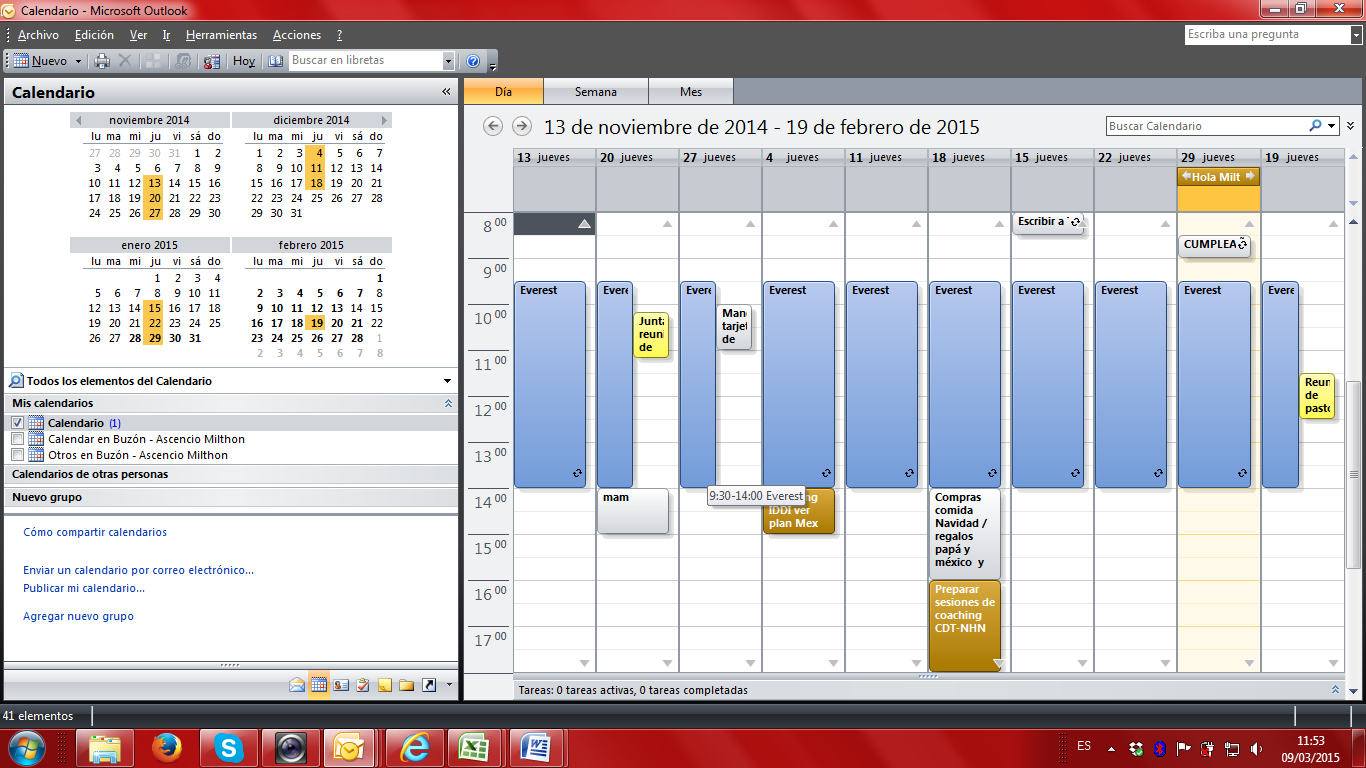 Testimonios de los participantes:   Testimonials from participants:Si bien es cierto que, por unos motivos u otros, no pude participar activamente en el grupo, quiero que sepas que personalmente me sirvió de mucha ayuda. Esencialmente a nivel personal ya que me ayudó a mantenerme firme en no conformarme con un trabajo cualquiera, sino esperar al trabajo que realmente me hiciese feliz a todos los niveles (reto profesional, entorno laboral, horario, condiciones económicas, etc).AlessandraIr cada jueves a las sesiones de Comunidad de Talento era para mi como ir a una entrevista de trabajo en el sentido de que era una nueva oportunidad. Toda la semana esperaba con ganas que llegara el jueves (día de las reuniones en grupo). Aunque era consciente de que solo por ir no iba a encontrar un trabajo, o sí , salía siempre con una gran motivación por haber descubierto nuevos caminos de búsqueda de empleo y por haber aportado otros nuevos a mis compañeros.La dinámica es muy buena. El equipo, desde Milthon (facilitador) como los compañeros ha sido increíble en el sentido de apoyo y aportación de contactos importantes.Yo ya estoy trabajando, además en lo que me gusta. Ha tenido mucho que ver la motivación y la  proactividad que se genera en el grupo. Y sobre todo los contactos.Si crees que sólo hay un camino para alcanzar tu objetivo o el trabajo que buscas, entonces te invito a participar en las sesiones de Comunidad de Talento. Vas a descubrir multitud de nuevos caminos que van a ser para ti una oportunidad nueva de conseguir empleo.ElenaPara mí lo más importante de las sesiones fue el compartir experiencias con personas que se desenvolvían en campos y profesiones distintos a los míos. Esto me ayudó a pararme desde otros ángulos y a contemplar opciones distintas a las habituales. Sin duda se aprende mucho con los otros: la perspectiva cambia y se enriquece. Aparte, te contagias de buen ánimo y optimismo.Daniel
Para mí fue importante porque el decir las cosas en voz alta a personas que te escuchan, apoyan y animan, me ha ayudado a poner en orden ideas y prioridades a la hora de sacar adelante un proyecto que sé que es complicado y dejar de lado el miedo. Gracias a ese empuje inicial que me dieron las reuniones, he ido desarrollando nuevas ideas y avanzando mucho en la puesta en marcha (lenta pero segura y sin apartarme del objetivo) y he tomado ciertas decisiones que creo que me van a ayudar a llevarlo con más seguridad y tranquilidad.También para conocer a una gente estupenda y reafirmarme en la idea de que si hay buena sintonía con otras personas, es más fácil salir adelante y que con un pensamiento positivo se consiguen cantidad de cosas.LauraWhile it is true that for some reason or other, could not actively participate in the group, I want you to know that I personally served very helpful. Essentially a personal level because it helped me to stand firm in not settle for just any job, but hope to work that would make me really happy at all levels (professional challenge, work environment, time, economic conditions, etc).AlessandraGo every Thursday at Community Talent sessions was for me like going to a job interview in the sense that it was a new opportunity. All week wanting expected to arrive on Thursday (day of group meetings). Although aware that only by going not going to find a job, or if , always came with a great motivation for discovering new ways of finding employment and for contributing to my new teammates.The dynamics are very good. The team, from Milthon (facilitator) and coworkers has been amazing in the sense of support and contribution of important contacts.I already am also working on what I like.He has had much to do with motivation and proactivity generated in the group. And above all contacts.If you think there's only one way to reach your goal or job you seek, then I invite you to participate in sessions Talent Community. You will discover many new roads to be for you a new opportunity to obtain employment.ElenaFor me the most important of the sessions was to share experiences with people who were developing in various fields and professions to mine. This helped me to stop me from other angles and contemplate different from the usual options. Surely you learn a lot with the other: the perspective changes and enriched. Besides, you do get in good spirits and optimism.DanielFor me it was important because saying things out loud to people who will listen, support and encouragement has helped me to tidy ideas and priorities when to push through a project which I know is complicated and neglecting the fear. Thanks to that initial push that gave me the meetings, I have developed new ideas and thriving at the start (slowly but surely and without straying from the target) and have taken certain decisions I think I will help bring more security and tranquility.Also to meet great people and reaffirm the idea that if there is good harmony with other people, it is easier to get ahead and with a positive thought many things are achieved.LauraSiguientes pasos:  Next steps:Conseguir un facilitador y conseguir forma de que haya un facilitador sustituto constantementeConseguir nuevos miembros y tener estructura de captación constanteComunicar resultados y éxito del programaConsolidar programa en MadridVer si podemos iniciarlo en otro paísInstitucionalizar el grupo de Linkedin para los que formaron parte del programaGetting a facilitator and get way to be a substitute facilitator constantlyGetting new members and have structure constant awarenessCommunicating results and success of the programConsolidate program in MadridSee if we can start in another countryInstitutionalize Linkedin group for those who were part of the programInicio: sesión informativa6 de Nov 2014Primera sesión13 de novReuniones mantenidas:10 reunionesAsistencia media:6 + facilitadorNúmero de participantes:10 + facilitadorResultados:Personas que consiguieron trabajo5Persona que se inscribieron a un curso3Pendientes de conseguir empleo2Personas con perfil “contratable”TodosGrado de competencias de las personas del grupoNo muy desarrolladas. Perfil profesional medio-bajo, tres medio-altoGrado de experiencia de las personas del grupoNo conocían mucho de los temas tratadosHome: briefing November 6, 2014First Session November 13                                                                  Meetings held                                                        Average Attendance:10 meetings6 + facilitator10 + facilitatorNumber of participants:                                                         People who got jobs                                Person who signed up to a course                                                           Waiting to get jobs532People with profile "employable"AllDegree of competence of the people in the group not well developedProfessional medium-low profile three medium-highLevel of expertise of the people in the groupdid not know much about the topics covered